Remote Learning                Year:  4            Week beginning: 26.04.21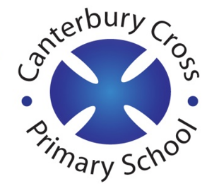 Email address to return completed work to: remotelearning4S@cantcros.bham.sch.uk remotelearning4V@cantcros.bham.sch.uk   Day 1:Subject:Day 1:Literacy Write complex sentences  https://classroom.thenational.academy/lessons/to-write-complex-sentences-70r3jc  Day 1:MathsConsolidating multiplication knowledge  https://classroom.thenational.academy/lessons/consolidating-multiplication-and-division-knowledge-part-1-70vkec  Day 1:Foundation subjectGeography How are volcanoes made https://classroom.thenational.academy/lessons/how-are-volcanoes-made-71h3cd Day 1:PE linkCosmic yoga https://www.youtube.com/watch?v=g3-thDABiTo  Day 2:Subject:Day 2:Literacy Practise suffix knowledge  https://classroom.thenational.academy/lessons/to-practise-and-apply-knowledge-of-suffix-al-including-test-6nh3gr  Day 2:MathsSolving correspondence problems  https://classroom.thenational.academy/lessons/solving-correspondence-problems-cgt6ae  Day 2:Foundation subjectScience Major bones in the human body  https://classroom.thenational.academy/lessons/what-are-the-major-bones-in-the-human-body-69gpac  Day 2:PE linkToss, clap, catch https://www.youtube.com/watch?v=aiipK8XzWUI Day 3:Subject:Day 3:Literacy Using formal conjunctions  https://classroom.thenational.academy/lessons/to-practise-using-formal-conjunctions-ccr38t  Day 3:MathsUsing doubles to multiply  https://classroom.thenational.academy/lessons/using-doubles-to-multiply-cdjkcr  Day 3:Foundation subjectHistoryWho were the Vikings  https://classroom.thenational.academy/lessons/who-were-the-vikings-61hp4d  Day 3:PE linkSpeed bounce https://www.youtube.com/watch?v=zzWyMWAEfk4 Day 4:Subject:Day 4:Literacy Plan an explanation text  https://classroom.thenational.academy/lessons/to-plan-the-opening-of-an-explanation-text-6cv32r  Day 4:MathsUsing ten ties greater for known knowledge  https://classroom.thenational.academy/lessons/using-ten-times-greater-for-known-times-tables-c4t68e  Day 4:Foundation subjectGeographyHow does an earthquake occur?https://classroom.thenational.academy/lessons/how-does-an-earthquake-occur-6dk3gt Day 4:PE linkDance https://www.youtube.com/watch?v=IgBzAFwFg7c Day 5:Subject:Day 5:Literacy Write the opening of an explanation text  https://classroom.thenational.academy/lessons/to-write-the-opening-of-an-explanation-text-6hk30c  Day 5:MathsUsing bar models https://classroom.thenational.academy/lessons/using-bar-models-to-represent-word-problems-70r30c  Day 5:Foundation subjectArtIntroduction to photography  https://classroom.thenational.academy/lessons/an-introduction-to-photography-6wrkct  Day 5:PE linkObstacle course challenge https://www.youtube.com/watch?v=jDN2EQXk9fk 